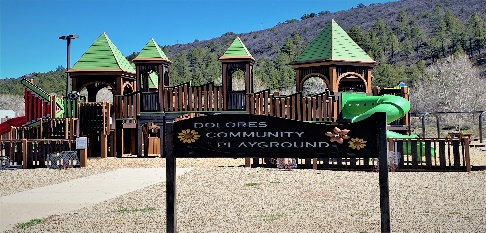 AGENDADOLORES PARKS /PLAYGOUND ADVISORY COMMITTEEOCTOBER 12TH, 2023, 6:00 P.M.MEETING WIL BE HELD AT DOLORES TOWN HALL 420 CENTRAL AVENUE. https://townofdolores.colorado.gov1. CALL TO ORDER2. ROLL CALL: 3. INDENTIFICATION OF ACTUAL OR PERCEIVED CONFLICTS OF INTEREST4. ACTION/APPROVAL OF THE AGENDA5. ACTION APPROVAL OF THE MINUTES6. CITIZENS COMMENTS: (5 minutes only) Citizens may comment at this time only.7. NEW BUSINESS/DUSCUSSION:Possible Action: Recommendation to the Board to place Audrey Mosher as Commissioner for vacant seat on Parks Committee.Parks Committee Public Outreach8. CONTINUING BUSINESS/DISCUSSION:GOCO Grant Update: Listening session and Harvestfest Booth.9. UPDATES ON CURRENT PROJECTS:Community GardenAdult Exercise Equipment10. Adjournment: